Komandrindas rīka lietošanas instrukcija (administratora rokasgrāmata)V. 1.0.4Dokumenta autortiesībasŠo dokumentu Valsts reģionālās attīstības aģentūras (VRAA) uzdevumā ir izstrādājis  projekta „Vienotā datu telpa”, Nr. 2.2.1.1/17/I/009, ietvaros. Dokuments ir izmantojams saskaņā ar 2018. gada 4. septembra līguma ID Nr. 13-7/18/233 „Datu publicēšanas platformas pilnveidošana saskaņā ar tehnisko specifikāciju” nosacījumiem.Izmaiņu vēstureCKAN CLIKomandrindas rīks, lai pārbaudītu CSV datnes un publicētu atvērtos datus. Darbojas ievērojot CKAN API standartus un vadlīnijas. Izstrādāts un pielāgots Latvijas Atvērto datu portālam.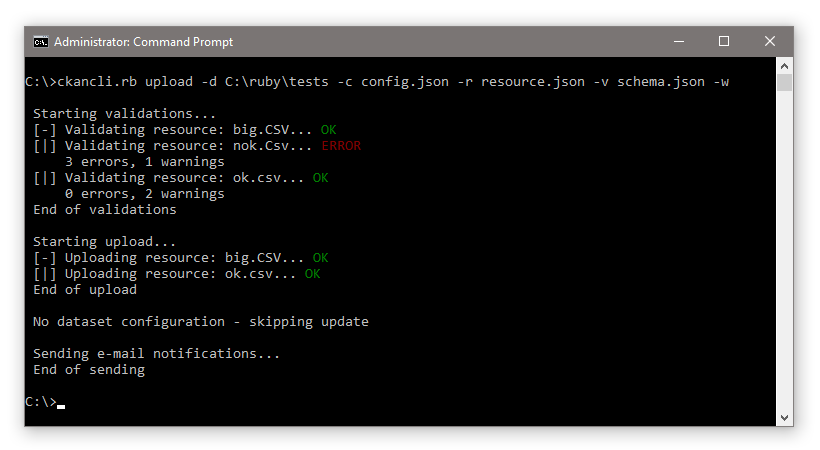 CKAN CLI ir Ruby komandrindas aplikācija – pieejama GitHub un RubyGems. Aktuālākā instrukcija un aplikācijas pakotne ir pieejama projekta GitHub lapā: https://github.com/datagovlv/ckan_cli.Uzstādīšana Lai darbinātu komandrindas rīku, nepieciešams, lai uz darbstacijas būtu uzstādīts Ruby (vismaz 2.0.0 versija)Lejuplādējiet instalāciju no saites https://rubyinstaller.org/downloads/ Ar lietotāju, kuram ir administratora tiesības uz darbstacijas uzstāda Ruby vidi atbilstoši vadlīnijām: https://www.ruby-lang.org/en/documentation/installation/Uzstāda CKAN CLI RubyGem, izpildot komandu:$ gem install ckan_cliPēc komandas izpildes tiek uzstādīts komandrindas rīks, kuru par palaist ar komandu “ckancli.rb”.Komandrindas rīka lietošanaKomandrindas rīka konfigurācijas datneKomandrindas rīka izpildes gaitā nepieciešamo konfigurāciju var nodot ar –c komandu json formātā: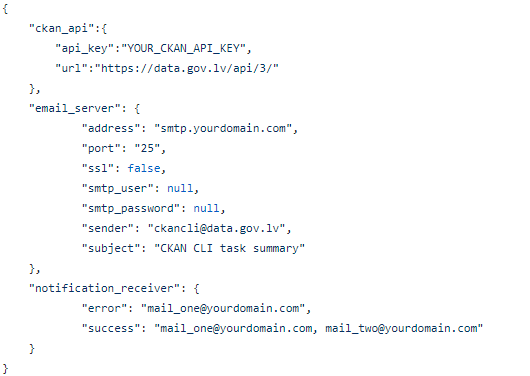 Ilustrācija 76:Konfigurācijas paraugsKonfigurācijas paraugs lejuplādējams saitē –https://github.com/datagovlv/ckan_cli/blob/master/example_files/config.json.Konfigurācijā obligāti jānorāda ckan_api sekcija. Pārējās sekcijas nav obligātas. Komandrindas rīka konfigurācijas api_key lauka vērtība atrodama CKAN lietotāja profilā, kura vārdā vēlaties iesūtīt datus – lauks API atslēga. Datu portālā Lietotāja profils atrodams blakus izvēlnei “Darba virsma”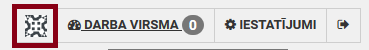 API atslēga pēdējais parametrs profila kreisajā pusē.data.gov.lv API URL ir https://data.gov.lv/api/3/, (portāla testa vidē — https://dpptest.vraa.gov.lv/api/3/)Pārējie konfigurācijas parametri ir e-pastu notifikāciju izsūtīšanai un aizpildāmi, ja vēlaties saņemt notifikācijas par apstrādes procesu kļūdām un/vai veiksmīgu apstrādi. Komandrindas rīka izsaukšanas piemērsKomandrindas rīkam ir publicētas piemēra datnes, uz kurām balstās šajā dokumentā apskatītais piemērs. Datnes publicētas saitē –https://github.com/datagovlv/ckan_cli/tree/master/example_files.Visas datnes, kas publicētas, nepieciešams lejuplādēt un saglabāt uz darbstacijas diska. Piemēram, mapē c:\temp\tests vai /tmp/tests – atkarīgs no izmantojamās operētājsistēmas. Atveriet jaunu termināla logu un kā aktīvo izvēlaties direktoriju c:\temp\tests vai /tmp/tests – atkarīgs no izmantojamās operētājsistēmas.Izsauciet komandrindas rīku ar komandu:ckancli.rb upload -d C:\temp\test -c config.json -r resource.json -v schema.jsonvaickancli.rb upload -d /tmp/tests -c config.json -r resource.json -v schema.jsonLietošanaRīks tiek aktivizēts ar komandu:$ ckancli.rbPiemērs, lai publicētu visas katalogā esošās CSV datnes:$ ckancli.rb upload -d C:\my_csv_collection\ -c config.json -r resource.jsonLai apskatītu palīgu, izpildiet komandu:$ ckancli.rb helpAtjaunošanaLai atjaunotu rīku uz aktuālo versiju, jāizpilda komanda:$ gem update ckan_cliKomandas un parametriVisas pieejamās komandas un to parametri ir aprakstīti arī CKAN CLI komandrīkā ($ ckancli.rb help)PamatdarbībaPamatkomanda resursu ielādei ir “upload” un obligātie norādāmie parametri, lai augšupielādētu datnes CKAN, ir:katalogs "-d". Lokālais ceļš uz datni/katalogu vai URL uz tīmekļa resursu (jāsākas ar http vai https protokolu).globālā konfigurācija "-c". Ceļš uz globālās konfigurācijas datni. Ceļam jābūt absolūtam vai relatīvam attiecībā pret kataloga parametrā norādīto. Skatīt konfigurēšanas sadaļu papildu informācijai.resursa konfigurācija "-r". Ceļš uz resursa metadatu datni. Ceļam jābūt absolūtam vai relatīvam attiecībā pret kataloga parametrā norādīto. Skatīt konfigurēšanas sadaļu papildu informācijai.$ ckancli.rb upload -d C:\my_csv_collection\ -c config.json -r resource.jsonValidēšanaLai validētu CSV resursus, pirms to ielādes CKAN, var izmantot parametru validācijas shēmai:validācijas shēma "-v". Ceļš uz JSON validācijas shēmu. Ceļam jābūt absolūtam vai relatīvam attiecībā pret kataloga parametrā norādīto. Skatīt konfigurēšanas sadaļu papildu informācijai.$ ckancli.rb upload -d C:\my_csv_collection\ -c config.json -r resource.json -v schema.jsonDatņu paplašinājumu ignorēšanaPēc noklusējuma, CKAN CLI apstrādā tikai CSV datnes. Lai apstrādātu visas datnes, neatkarīgi no to paplašinājumiem, var izmantot parametru paplašinājumu ignorēšanai:ignorēt paplašinājumus "-i". Ja ir uzstādīts, tad tiks apstrādātas visas datnes norādītajā katalogā.$ ckancli.rb upload -d C:\my_csv_collection\ -c config.json -r resource.json -iModificēšanas datuma atjaunošanaLai automātiski uzstādītu resursa modificēšanas datumu CKAN API, var izmantot parametru modificēšanas datuma atjaunošanai:atjaunot modificēšanas datumu "-m". Ja ir uzstādīts, resursa modificēšanas datums tiks atjaunots kopā ar tā datni uz aktuālo datumu.$ ckancli.rb upload -d C:\my_csv_collection\ -c config.json -r resource.json –mEsoša resursa pārrakstīšanaPēc noklusējuma, CKAN CLI nepārraksta resursu, ja tāds jau tika atrasts pēc resursa identifikatora. Lai pārrakstītu, var izmantot parametru pārrakstīšanai:pārrakstīt "-w". Ja ir uzstādīts, tad esošs resurss tiks pārrakstīts.$ ckancli.rb upload -d C:\my_csv_collection\ -c config.json -r resource.json -wDatu kopas metadatu atjaunošanaLai atjauninātu arī pakotnes metadatus, izmantojiet datu kopas konfigurācijas opciju:pakotnes konfigurācija "-p". Ceļš uz metadatu failu. Ceļam jābūt absolūtam vai relatīvam pret direktoriju, kurā tiek izpildīta komanda. Plašāku informāciju skatiet konfigurācijas sadaļā.$ ckancli.rb upload -d C:\my_csv_collection\ -c config.json -r resource.json -p package.jsonKonfigurēšanaPiemēra datnes tai skaitā shēmas un konfigurācijas datnes ir pieejamas 'example_files' katalogā.Globālā konfigurācijaSatur konfigurāciju pieslēgumam ar  CKAN API un e-pastu notifikāciju uzstādījumus (sekcijas "email_server" un "notification_receiver" nav obligātas).{
    "ckan_api":{
        "api_key":"YOUR_CKAN_API_KEY",
        "url":"https://data.gov.lv/api/3/"
    },
    "email_server": {
            "address": "smtp.yourdomain.com",
            "port": "25",
            "ssl": false,
            "smtp_user": null,
            "smtp_password": null,
            "sender": "ckancli@data.gov.lv",
            "subject": "CKAN CLI task summary"
    },
    "notification_receiver": {
            "error": "mail_one@yourdomain.com",
            "success": "mail_one@yourdomain.com, mail_two@yourdomain.com"
    }
}Resursa konfigurācijaSatur konfigurāciju resursa metadatiem (parametri atbilst CKAN API vadlīnijām). Ja resursa nosaukums nav norādīts, tiks izmantots datnes nosaukums. Ja resursa identifikators nav norādīts, tiks veidots jauns resurss norādītajā datu kopā.{
    "result": {
        "name": "CKAN CLI file", 
        "package_name": "ta", 
        "package_id": "d1819200-121a-4452-8868-34f2c2a898c1", 
        "last_modified": "2019-05-14T05:12:21.257451", 
        "package_title": "TA", 
        "id": "15f950f0-1d50-467f-8db3-87366d30f7db"
    }, 
    "success": true
}Lietotājam ar datu kopu rediģēšanas tiesībām resusa identifikators ir atrodams atverot nordāri uz Resursu (failu), poga “Metadata”: 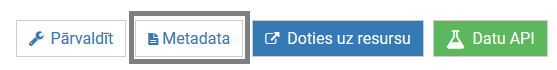 Datu kopas konfigurācijaSatur konfigurāciju datu kopas metadatiem (parametri atbilstoši CKAN API vadlīnijām). Ja datu kopas konfigurācija nav norādīta, datu kopas metadati netiks atjaunoti.{
    "result": {
        "frequency": "http://publications.europa.eu/mdr/authority/frequency/DAILY", 
        "id": "d1819200-121a-4452-8868-34f2c2a898c1", 
        "metadata_modified": "2019-08-06T06:39:18.422714", 
        "name": "cli",
        "title": "CKAN CLI test"
    }, 
    "success": true
}CSV resursu shēmasCSV datnes var tikt pārbaudītas, izmantojot CSV shēmu. Struktūra atbilst JSON tabulu shēmai (JSON Table Schema). Detalizēts validāciju apraksts ir pieejams CSV Lint projekta GitHub lapā.{
    "fields": [
        {
            "name": "id",
            "constraints": {
                "required": true,
                "type": "http://www.w3.org/2001/XMLSchema#int"
            }
        },
        {
            "name": "price",
            "constraints": {
                "required": true,
                "minLength": 1 
            }
        },
        {
            "name": "postcode",
            "constraints": {
                "required": true,
                "pattern": "[A-Z]{1,2}[0-9]{4}"
            }
        }
    ]
}IzstrādātājiemPievienot šo rindu savas Ruby aplikācijas Gemfile datnē:gem 'ckan_cli'Un izpildīt komandu:$ bundleKodekssJebkuram, veicot manipulācijas ar CKAN CLI projekta koda bāzi, to modificējot vai izplatot, jāievēro publicētais rīcības kodekss.AutortiesībasAutortiesības (c) 2019 datagovlv. Skatīt MIT licenci papildu detaļām.DatumsVersijaAprakstsAutors09.08.20191.0.0Dokumenta bāzes versija.A/S RIX Technologies19.08.20191.0.1Papildinājumi, atbilstoši Pasūtītāju komentāriem.A/S RIX Technologies05.09.2019.1.0.2Dažādas izmaiņas un papildinājumidati@varam.gov.lv 19.09.2019.1.0.3Dažādas izmaiņas un papildinājumidati@varam.gov.lv 20.05.2020.1.0.4Dažādas izmaiņas un papildinājumidati@varam.gov.lv Zināma problēma Windows OS lietotājiem: kļūda "Could not open library 'libcurl.dll': The specified module could not be found.".Ja tiek attēlots šāds kļūdas paziņojums, tad nepieciešams kopēt datni '\ext\libcurl.dll' uz Ruby izpildkatalogu (pēc noklusējuma 'C:\Ruby26-x64\bin\').Valiedēšanai tiek izmantots CSV Lint validators, kam var būt nepieciešamas Ruby Rails funkcijas. Ja validēšana nedarbojas, nepieciešams veikt šādas papildu darbības:Uzstādīt Ruby Rails ar komandu “gem install rails”;"C:\Ruby26-x64\lib\ruby\gems\2.6.0\gems\ckan_cli-1.0.2\lib\ckancli\commands\upload.rb" pievienot papildu rindas:“require 'active_support'require 'active_support/core_ext/object'”